COLLEGE OF ENGINEERING AND TECHNOLOGY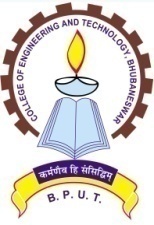 (An Autonomous  & Constituent College of BPUT, Odisha, Rourkela)TECHNO CAMPUS, GHATIKIA, BHUBANESWAR-751029 (ODISHA)Ref. No.  621/CET  			Dt. 03-03-2021OFFICE ORDERThe following students are provisionally allotted in the 2nd phase for accommodation in Boys’ Hostel-4 (outside campus) against the vacant seats. They should report concerned hostel Superintendent/ Assistant Superintendent between 10AM to 5PM on 06-03-2021 and 08-03-2021. They should come with one demand draft, i.e.  DD amounting to Rs. 12,500/- (Rupees Twelve Thousand Five Hundred only) drawn in favour of the Superintendent, Hostel-4, CET payable at Bhubaneswar.and  Pay online Rs. 5, 330/- (Five thousand three hundred thirty) through CET    Website before joining hostel.The students are required to occupy the hostel latest by 10th March 2021 failing which their seats in the Boys’ Hostel will be forfeited and no further claim will be entertained. For any clarification, they may contact the following officials of Boys Hostel.  Sd/-PRINCIPAL HostelAllotment(2nd Phase) in the Academic Session 2020-21Boys Hostel No-4FIRST YEAR B Tech/B Plan/B Arch  STUDENTS                                                                                                                 Sd/-(Warden, Boys Hostel)Sl.No.Name of the StaffPhone No.1)Dr. D.P.Bagarty, Warden94375367712)Dr. A. K. Dash, Superintendent, Hostel-494374495103)Mr. Bijay Kumar Ekka, Asst. Supdt. Hostel-497783916024)MrSudhanshuBhusanMohapatra7008139814S.No.BranchNameAIRCategoryLast 10 digitAmount1ITJYOTI PRAKASH SAHU225532SC031040351053302B.ARCHGOURISHANKAR MITRA10067Gen032018790253303CIVILBINAYAK ROUT84084Gen032027765953304ELECTRICALSWASTIK MOHAPATRA85643Gen031009338653305ELECTRICALADITYANSHU NARAYAN BEHERA86576Gen031005747153306ELECTRICALHAREKRUSHNA PATRA87941Gen031064237953307ELECTRICALDEVJYOTI MANGARAJ88032Gen031013666353308ITVIVEK PARIDA88110Gen031037176453309E&IEANSHUMAN MISHRA88872Gen0310022438533010ELECTRICALAYUSH KUMAR NAYAK89896Gen0310159039533011ITSWASTIK PANDA90515Gen0310387531533012E&IESASWAT MOHANTY90986Gen0310097412533013ITASHUTOSH PANDA92417Gen0310085582533014ITPIYUSH RANJAN OJHA92534Gen0310305193533015MECHTUSARKANTA BEHERA92683Gen0310318318533016ITYASH MARODIA93552Gen0310299491533017MECHDEBASHISH PRADHAN94659Gen0310047960533018MECHSATYA RANJAN SAHU95096Gen03100569055330